Larmförmedlingsunderlag – Larmväska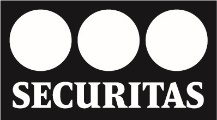 Avser:	   Utplacering (aktiveras)   Inhämtning (lägges inaktiv)

A. Kunduppgifter (ägare av larmväskan)
B. Larmobjekt (plats där larmväskan är utplacerad)
C. Anläggningsinformation*Behöver endast fyllas i vid IP-överföring 

D. Tilläggstjänster*Vid larm från RSI Frontel vidtas åtgärd på inbrottslarm med video endast om person/fordon syns i bild. 

E. Kontaktpersoner och behörigaF. Åtgärder vid larmKund (ägare av larmväskan):      Kund (ägare av larmväskan):      Person/Org.nummer:      Person/Org.nummer:      Beställare:      Beställare:      Beställningsdatum:      Beställningsdatum:      Telefon:      Telefon:      E-post:      E-post:       Utryckningsrapport     E-post utryckningsrapport:      	E-post utryckningsrapport:      	E-post utryckningsrapport:      	Faktureringsadress:      Faktureringsadress:      Faktureringsadress:      Fakt.ref:      Objektsnamn:      Objektsnamn:      Objektsnamn:      Objektsadress:      Postnr:      Ort:      Centralapparat:      Centralapparat:      Centralapparat:      Sändarnummer:      Sändarnummer:      Sändarnummer:      Väktarkod:      Sändarformat:          ☐  SIA            Contact ID         Contact ID           Robofon Hårda ingångar  Hårda ingångar Sändartyp*:          Dualtech    SPC     SPC      Safetel Annat:  Annat: Larmklass*:   1  2  2    3-4                                 Ingen IngenÖverföringsväg*:    ETH   GPRS   GPRS  ETH + GPRS (krävs för larmklass 3-4)  ETH + GPRS (krävs för larmklass 3-4)  ETH + GPRS (krävs för larmklass 3-4) Bildverifiering (Neo, Visonic, Jablotron) Videoverifiering (RSI)* Nyckelförvaring   Nyckelförvaring  Kontakt 1NamnE-postKontakt 1TelefonTelefonKontakt 2NamnE-postKontakt 2TelefonTelefonGemensam återkallningsgkod (4-6 siffror):      Gemensam återkallningsgkod (4-6 siffror):      Gemensam återkallningsgkod (4-6 siffror):      Kontaktperson meddelas dagtid, enligt nedan. Övrig tid skickas väktareKontaktperson meddelas dagtid, enligt nedan. Övrig tid skickas väktareAnnan åtgärdDagtid (fyll i vilka tider som avser dagtid)Dagtid (fyll i vilka tider som avser dagtid)Måndag - Fredag      -      Lördag      -      Sön – och Helgdag      -      Skickas per post eller skannas och e-postas tillSecuritas Sverige ABLarmcentralen MalmöBox 3510200 22 Malmökundtjanst.lc@securitas.seSkickas per post eller skannas och e-postas tillSecuritas Sverige ABLarmcentralen MalmöBox 3510200 22 Malmökundtjanst.lc@securitas.seUnderskrift BeställareSkickas per post eller skannas och e-postas tillSecuritas Sverige ABLarmcentralen MalmöBox 3510200 22 Malmökundtjanst.lc@securitas.seDatum / Ort